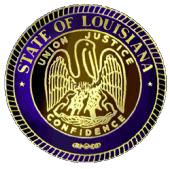 Bidder:BID DELIVERY INSTRUCTIONS:BIDDERS ARE HEREBY ADVISED THAT DUE TO THE NATURE OF THE INTERNET, THE STATE OF LOUISIANA CANNOT GUARANTEE THAT E-MAILS OR OTHER ELECTRONIC TRANSMISSIONS WILL BE SENT TO YOU OR RECEIVED BY US. THE LOUISIANA WORKFORCE COMMISSION IS NOT RESPONSIBLE FOR ANY DELAYS CAUSED BY THE BIDDER’S CHOSEN MEANS OF ONLINE BID DELIVERY. BIDDER IS SOLELY RESPONSIBLE FOR THE TIMELY DELIVERY OF ITS’ BID. FAILURE TO MEET THE BID OPENING DATE AND TIME SHALL RESULT IN REJECTION OF THE BID.	ORFAX QUOTATIONS MAY BE SUBMITTED:	 VIA FAX TO: (225) 342-3186IN ORDER FOR YOUR FAX QUOTATION TO BE CONSIDERED, IT MUST BE RECEIVED NO LATER THAN THE OPENING DATE AND TIME SHOWN ON THE FIRST PAGE OF THIS SOLICITATION.IF YOUR FAX QUOTATION IS SUBMITTED VIA FAX, THE DATE AND TIME MARKED BY THE RECEIVING FAX MACHINE WILL BE THE OFFICIAL FAX QUOTATION RECEIPT TIME.  FAX QUOTATIONS SUBMITTED BY HAND OR COURIER DELIVERY OR MAILED TO THE LOUISIANA WORKFORCE COMMISSION WILL BE TIME-STAMPED.VENDOR IS SOLELY RESPONSIBLE FOR THE TIMELY DELIVERY OF ITS FAX QUOTATION.  FAILURE TO MEET THE FAX QUOTATION OPENING DATE AND TIME SHALL RESULT IN REJECTION OF THE FAX QUOTATION.	ORBIDS MAY BE MAILED THROUGH THE U.S. POSTAL SERVICE TO: 		LOUISIANA WORKFORCE COMMISSION		ATTN: CHERYL WOMACK		P O BOX 94094 		BATON ROUGE, LA 70804-9095 	ORBIDS MAY BE DELIVERED BY HAND OR COURIER SERVICE TO OUR PHYSICAL LOCATION AS FOLLOWS: 		LOUISIANA WORKFORCE COMMISSION 		PROCUREMENT DEPARTMENT, ATTN: CHERYL WOMACK1001 N. 23RD STREET 		BATON ROUGE, LA 70802BIDDER IS SOLELY RESPONSIBLE FOR ENSURING THAT ITS COURIER SERVICE PROVIDER MAKES INSIDE DELIVERIES TO OUR PHYSICAL LOCATION. THE LOUISIANA WORKFORCE COMMISSION IS NOT RESPONSIBLE FOR ANY DELAYS CAUSED BY THE BIDDER'S CHOSEN MEANS OF BID DELIVERY. BIDDER IS SOLELY RESPONSIBLE FOR THE TIMELY DELIVERY OF ITS BID. FAILURE TO MEET THE BID OPENING DATE & TIME SHALL RESULT IN REJECTION OF THE BID.**ATTENTION: **RECEIPT OF A SOLICITATION OR AWARD CANNOT BE RELIED UPON AS AN ASSURANCE OF RECEIVING FUTURE SOLICITATIONS. IN ORDER TO RECEIVE NOTIFICATIONS OF FUTURE SOLICITATIONS FROM THIS OFFICE, YOU MUST PAY A REGISTRATION FEE AND ENROLL IN THE PROPER CATEGORY IN LAGOV AT THE FOLLOWING WEBSITE:         https://lagoverpvendor.doa.louisiana.gov/irj/portal/anonymous?guest_user=self_regENROLLMENT IN LAGOV PROVIDES LAPAC EMAIL NOTIFICATION OF BID OPPORTUNITIES BASED UPON COMMODITIES THAT YOU SELECT.PUBLICIZING AWARDS:IN ACCORDANCE WITH L.A.C.34:V.335, UNSUCCESSFUL BIDDERS WILL BE NOTIFIED OF THE AWARD PROVIDED THAT THEY SUBMIT A SELF-ADDRESSED STAMPED ENVELOPE OR EMAIL ADDRESS REQUESTING THIS INFORMATION.  VENDORS MAY ALSO VIEW AWARD INFORMATION ONLINE AT: HTTP://WWWPRD1.DOA.LOUISIANA.GOV/OSP/LAPAC/PUBMAIN.CFM.TERMS AND CONDITIONS: THIS SOLICITATION CONTAINS ALL THE TERMS AND CONDITIONS WITH RESPECT TO THE COMMODITIES HEREIN.  ANY VENDOR CONTRACTS, FORMS, TERMS OR OTHER MATERIALS SUBMITTED WITH BID MAY CAUSE BID TO BE REJECTED.VENDOR'S FORMS: THE PURCHASE ORDER IS THE ONLY BINDING DOCUMENT TO BE ISSUED AGAINST THIS CONTRACT.  SIGNING OF VENDOR'S FORMS IS NOT ALLOWED.ACCEPTANCE:  UNLESS OTHERWISE SPECIFIED, BIDS ON THIS CONTRACT WILL BE ASSUMED TO BE FIRM FOR ACCEPTANCE FOR A MINIMUM OF 60 DAYS.  IF ACCEPTED, PRICES MUST BE FIRM FOR THE SPECIFIED CONTRACT PERIOD.INVOICES:  INVOICE WILL BE SUBMITTED BY THE CONTRACTOR TO THE LOUISIANA WORKFORCE COMMISSION, AND THE INVOICE SHALL REFER TO THE DELIVERY TICKET NUMBER, DELIVERY DATE, PURCHASE ORDER NUMBER, QUANTITY, UNIT PRICE, AND DELIVERY POINT.  A SEPARATE INVOICE FOR EACH ORDER DELIVERED AND ACCEPTED SHALL BE SUBMITTED BY THE CONTRACTOR IN DUPLICATE DIRECTLY TO THE ACCOUNTING DEPARTMENT OF THE LOUISIANA WORKFORCE COMMISSION.  INVOICES SHALL SHOW THE AMOUNT OF ANY CASH DISCOUNT, AND SHALL BE SUBMITTED ON THE CONTRACTOR’S OWN INVOICE FORM.PAYMENT:  PAYMENT WILL BE MADE ON THE BASIS OF UNIT PRICE AS LISTED IN THIS CONTRACT; SUCH PRICE AND PAYMENT WILL CONSTITUTE FULL COMPENSATION FOR FURNISHING AND DELIVERING THE CONTRACT COMMODITIES.  IN NO CASE WILL THE STATE AGENCY REFUSE TO MAKE PARTIAL PAYMENTS TO THE CONTRACTOR ALTHOUGH ALL ITEMS HAVE NOT BEEN DELIVERED.  THIS PAYMENT IN NO WAY RELIEVES THE CONTRACTOR OF HIS RESPONSIBILITY TO EFFECT SHIPMENT OF THE BALANCE OF THE ORDER.  PAYMENT WILL BE MADE TO VENDOR AND ADDRESS AS SHOWN ON ORDER.Certification of No Federal Suspension or Debarment: Certification of no suspension or debarment:  By signing and submitting any bid for $25,000 or more, the bidder certifies that their company, any subcontractors, or principals are not suspended or debarred by the General Services Administration (GSA) in accordance with the requirements in “Audit Requirements in Subpart F of the Office of Management and Budget’s Uniform Administrative Requirements, Cost Principles, and Audit Requirements for Federal Awards” (formerly OMB Circular A-133).A list of parties who have been suspended or debarred can be viewed via the internet at http://www.sam.gov. ELECTRONIC VENDOR PAYMENT SOLUTION:In an effort to increase efficiencies and effectiveness as well as be strategic in utilizing technology and resources for the State and Contractor, the State intends to make all payments to Contractors electronically.  The LaCarte Procurement Card will be used for purchases of $5,000 and under, and where feasible, over $5,000. Contractors will have a choice of receiving electronic payment for all other payments by selecting the Electronic Funds Transfer (EFT). If you receive an award and do not currently accept the LaCarte card or have not already enrolled in EFT, you will be asked to comply with this request by choosing either the LaCarte Procurement Card and/or EFT. You may indicate your acceptance below.The LaCarte Procurement Card uses a Visa card platform. Contractors receive payment from state agencies using the card in the same manner as other Visa card purchases. Contractors cannot process payment transactions through the credit card clearinghouse until the purchased products have been shipped or received or the services performed.For all statewide and agency term contracts:Under the LaCarte program, purchase orders are not necessary. Orders must be placed against the net discounted products of the contract. All contract terms and conditions apply to purchases made with LaCarte.If a purchase order is not used, the Contractor must keep on file a record of all LaCarte purchases issued against this contract during the contract period. The file must contain the particular item number, quantity, line total and order total. Records of these purchases must be provided to the LOUISIANA WORKFORCE COMMISSION on request.EFT payments are sent from the State’s bank directly to the payee’s bank each weekday. The only requirement is that you have an active checking or savings account at a financial institution that can accept Automated Clearing House (ACH) credit files and remittance information electronically. Additional information and an enrollment form is available at:  http://www.doa.la.gov/osrap/ISIS%20EFT%20Form.pdf  To facilitate this payment process, you will need to complete and return the EFT enrollment form contained in the link above.If an award is made to your company, please check which option you will accept or indicate if you are already enrolled.Payment Type		Will Accept	Already Enrolled LaCarte		______		______   EFT 	 	        	______		______   _________________________________________Printed Name of Individual Authorized_________________________________________              	 _____________Authorized Signature for payment type chosen                             	 Date______________________________________________Email address and phone number of authorized individualESTIMATED QUANTITY:THE LISTED QUANTITIES ARE ESTIMATED TO BE THE AMOUNT NEEDED.  IN THE EVENT A GREATER     OR LESSER QUANTITY IS NEEDED, THE RIGHT IS RESERVED BY THE STATE OF LOUISIANA TO INCREASE OR DECREASE THE AMOUNT, AT THE UNIT PRICE AND TERMS STATED IN THE BID.CONTRACT PERIODTHIS CONTRACT SHALL BE EFFECTIVE FOR THE PERIOD BEGINNING DATE OF AWARD AND ENDING JUNE 30, 2022.RENEWAL OPTION:AT THE OPTION OF THE STATE OF LOUISIANA AND ACCEPTANCE BY THE CONTRACTOR, THIS CONTRACT MAY BE EXTENDED FOR TWO (2) ADDITIONAL TWELVE (12) MONTH PERIODS AT THE SAME PRICES, TERMS AND CONDITIONS.  TOTAL CONTRACT TIME MAY NOT EXCEED THIRTY-SIX (36) MONTHS. SUFFICIENT INFORMATION:SUFFICIENT INFORMATION SHOULD BE ENCLOSED WITH THE BID IN ORDER TO DETERMINE QUALITY, SUITABILITY, AND COMPLIANCE WITH THE SPECIFICATIONS.*** FAILURE TO COMPLY WITH THIS REQUEST MAY ELIMINATE YOUR BID FROM CONSIDERATION. ****** MANDATORY JOBSITE VISIT ******VENDOR MUST INSPECT JOBSITE TO VERIFY MEASUREMENTS AND/OR AMOUNT OF SUPPLIES NEEDED PRIOR TO BIDDING.  IF VENDOR FINDS CONDITIONS THAT DISAGREE WITH THE PHYSICAL LAYOUT AS DESCRIBED IN THE SOLICITATION, OR OTHER FEATURES OF THE SPECIFICATIONS THAT APPEAR TO BE IN ERROR, SAME SHALL BE BROUGHT TO THE ATTENTION OF OFFICE OF STATE PURCHASING PERSONNEL IMMEDIATELY AND NO LATER THAN 7 DAYS PRIOR TO THE BID OPENING.VENDOR MAY CONTACT Brian Landry AT PHONE # (225)-342-7028 TO SCHEDULE A JOBSITE VISIT.*JOBSITE VISIT NOT REQUIRED IF VENDOR ALREADY COMPLETED IN A PRIOR BID DURING THE PAST 60 DAYS FROM THE DATE OF THIS BID.******************************************************************************************* JOBSITE VISIT IS MANDATORY.  FAILURE TO COMPLY WILL ELIMINATE YOUR BID FROM AWARD CONSIDERATION. THIS SIGNED STATEMENT CERTIFIES THAT THE VENDOR NAMED BELOW HAS VISITED THE JOBSITE AND IS FAMILIAR WITH ALL CONDITIONS SURROUNDING FULFILLMENT OF THE SPECIFICATIONS FOR THIS PROJECT.____________________________________		__________________________________VENDOR’S COMPANY NAME			STATE AGENCY’S NAME____________________________________		__________________________________VENDOR REP’S NAME (PRINTED)			AGENCY REP’S NAME (PRINTED)___________________________________		___________________________________VENDOR’S SIGNATURE				AGENCY’S SIGNATURE___________________________DATE*** CURRENT CONTRACT HOLDER IS EXEMPT FROM JOBSITE VISIT REQUIREMENT. ***PESTICIDE CONTRACTOR LICENSES:CONTRACTOR MUST BE LICENSED WITH THE DEPARTMENT OF AGRICULTURE AND SHOULD SUBMIT A COPY OF BUSINESS PERMIT WITH CURRENT EXPIRATION DATE, WITH BID.										                CONTRACTOR MUST POSSESS AND SHOULD SUBMIT WITH THEIR BID THE FOLLOWING:(1) CONTRACTOR’S LICENSE WITH THE LOUISIANA HORTICULTURE COMMISSION,    PHONE NUMBER (225) 952-8100(2) CONTRACTOR MUST BE CERTIFIED AND LICENSED: VENDOR MUST POSSESS A GROUND OWNER OPERATOR’S LICENSE AND EMPLOY A COMMERCIAL PESTICIDE APPLICATION WITH A CATEGORY III PESTICIDE CERTIFICATION. PROOF OF LICENSE MUST BE SUBMITTED PRIOR TO AWARD OF CONTRACT.  PLEASE SUBMIT A COPY OF LICENSE WITH BID.*** FAILURE TO COMPLY WITH THIS REQUEST MAY ELIMINATE YOUR BID FROM CONSIDERATION.INSURANCE REQUIREMENTS FOR CONTRACTORS:THE CONTRACTOR SHALL PURCHASE AND MAINTAIN FOR THE DURATION OF THE CONTRACT INSURANCE AGAINST CLAIMS FOR INJURIES TO PERSONS OR DAMAGES TO PROPERTY WHICH MAY ARISE FROM OR IN CONNECTION WITH THE PERFORMANCE OF THE WORK HEREUNDER BY THE CONTRACTOR, ITS AGENTS, REPRESENTATIVES, EMPLOYEES OR SUBCONTRACTORS.MINIMUM SCOPE AND LIMITS OF INSURANCE WORKERS COMPENSATIONWORKERS COMPENSATION INSURANCE SHALL BE IN COMPLIANCE WITH THE WORKERS COMPENSATION LAW OF THE STATE OF THE CONTRACTOR'S HEADQUARTERS.  EMPLOYERS LIABILITY IS INCLUDED WITH A MINIMUM LIMIT OF $500,000 PER ACCIDENT/PER DISEASE/PER EMPLOYEE. IF WORK IS TO BE PERFORMED OVER WATER AND INVOLVES MARITIME EXPOSURE, APPLICABLE LHWCA, JONES ACT, OR OTHER MARITIME LAW COVERAGE SHALL BE INCLUDED AND THE EMPLOYERS LIABILITY LIMIT INCREASED TO A MINIMUM OF $1,000,000.  A.M. BEST'S INSURANCE COMPANY RATING REQUIREMENT MAY BE WAIVED FOR WORKERS COMPENSATION COVERAGE ONLY. 2.   COMMERCIAL GENERAL LIABILITY COMMERCIAL GENERAL LIABILITY INSURANCE, INCLUDING PERSONAL AND ADVERTISING INJURY LIABILITY, SHALL HAVE A MINIMUM LIMIT PER OCCURRENCE OF $1,000,000 AND A MINIMUM GENERAL AGGREGATE OF $2,000,000.  THE INSURANCE SERVICES OFFICE (ISO) COMMERCIAL GENERAL LIABILITY OCCURRENCE COVERAGE FORM CG 00 01 (CURRENT FORM APPROVED FOR USE IN LOUISIANA), OR EQUIVALENT, IS TO BE USED IN THE POLICY.   CLAIMS-MADE FORM IS UNACCEPTABLE. 3.   AUTOMOBILE LIABILITYAUTOMOBILE LIABILITY INSURANCE SHALL HAVE A MINIMUM COMBINED SINGLE LIMIT PER OCCURRENCE OF $1,000,000. ISO FORM NUMBER CA 00 01 (CURRENT FORM APPROVED FOR USE IN LOUISIANA), OR EQUIVALENT, IS TO BE USED IN THE POLICY. THIS INSURANCE SHALL INCLUDE THIRD-PARTY BODILY INJURY AND PROPERTY DAMAGE LIABILITY FOR OWNED, HIRED AND NON-OWNED AUTOMOBILES. B.   DEDUCTIBLES AND SELF-INSURED RETENTIONS ANY DEDUCTIBLES OR SELF-INSURED RETENTIONS MUST BE DECLARED TO AND ACCEPTED BY THE AGENCY. THE CONTRACTOR SHALL BE RESPONSIBLE FOR ALL DEDUCTIBLES AND SELF-INSURED RETENTIONS. C.  OTHER INSURANCE PROVISIONSTHE POLICIES ARE TO CONTAIN, OR BE ENDORSED TO CONTAIN, THE FOLLOWING PROVISIONS:	 1.   GENERAL LIABILITY AND AUTOMOBILE LIABILITY COVERAGES THE AGENCY, it’s OFFICERS, AGENTS, EMPLOYEES AND VOLUNTEERS SHALL BE NAMED AS AN ADDITIONAL INSURED AS REGARDS NEGLIGENCE BY THE CONTRACTOR.  ISO FORM CG 20 10 (CURRENT FORM APPROVED FOR USE IN LOUISIANA), OR EQUIVALENT, IS TO BE USED WHEN APPLICABLE. THE COVERAGE SHALL CONTAIN NO SPECIAL LIMITATIONS ON THE SCOPE OF PROTECTION AFFORDED TO THE AGENCY.THE CONTRACTOR'S INSURANCE SHALL BE PRIMARY AS RESPECTS THE AGENCY, ITS OFFICERS, AGENTS, EMPLOYEES AND VOLUNTEERS.   ANY INSURANCE OR SELF- INSURANCE MAINTAINED BY THE AGENCY SHALL BE EXCESS AND NON-CONTRIBUTORY OF THE CONTRACTOR'S INSURANCE.C. ANY FAILURE OF THE CONTRACTOR TO COMPLY WITH REPORTING PROVISIONS OF THE POLICY SHALL NOT AFFECT COVERAGE PROVIDED TO THE AGENCY, ITS OFFICERS, AGENTS, EMPLOYEES AND VOLUNTEERS.2.   WORKERS COMPENSATION AND EMPLOYERS LIABILITY COVERAGE THE INSURER SHALL AGREE TO WAIVE ALL RIGHTS OF SUBROGATION AGAINST THE AGENCY, ITS OFFICERS, AGENTS, EMPLOYEES AND VOLUNTEERS FOR LOSSES ARISING FROM WORK PERFORMED BY THE CONTRACTOR FOR THE AGENCY. ALL COVERAGES A.  COVERAGE SHALL NOT BE CANCELED, SUSPENDED, OR VOIDED BY EITHER PARTY (THE CONTRACTOR OR THE INSURER) OR REDUCED IN COVERAGE OR IN LIMITS EXCEPT AFTER 30 DAYS WRITTEN NOTICE HAS BEEN GIVEN TO THE AGENCY.   TEN-DAY WRITTEN NOTICE OF CANCELLATION IS ACCEPTABLE FOR NON-PAYMENT OF PREMIUM. NOTIFICATIONS SHALL COMPLY WITH THE STANDARD CANCELLATION PROVISIONS IN THE CONTRACTOR'S POLICY. B.  NEITHER THE ACCEPTANCE OF THE COMPLETED WORK NOR THE PAYMENT THEREOF SHALL RELEASE THE CONTRACTOR FROM THE OBLIGATIONS OF THE INSURANCE REQUIREMENTS OR INDEMNIFICATION AGREEMENT.C. 	THE INSURANCE COMPANIES ISSUING THE POLICIES SHALL HAVE NO RECOURSE AGAINST THE AGENCY FOR PAYMENT OF PREMIUMS OR FOR ASSESSMENTS UNDER ANY FORM OF THE POLICIES.D. 	ANY FAILURE OF THE CONTRACTOR TO COMPLY WITH REPORTING PROVISIONS OF THE POLICY SHALL NOT AFFECT COVERAGE PROVIDED TO THE AGENCY, ITS OFFICERS, AGENTS, EMPLOYEES AND VOLUNTEERS.D.	ACCEPTABILITY OF INSURERS ALL REQUIRED INSURANCE SHALL BE PROVIDED BY A COMPANY OR COMPANIES LAWFULLY AUTHORIZED TO DO BUSINESS IN THE JURISDICTION IN WHICH THE PROJECT IS LOCATED. INSURANCE SHALL BE PLACED WITH INSURERS WITH AN A.M. BEST'S RATING OF A-: VI OR HIGHER. THIS RATING REQUIREMENT MAY BE WAIVED FOR WORKERS COMPENSATION COVERAGE ONLY. IF AT ANY TIME AN INSURER ISSUING ANY SUCH POLICY DOES NOT MEET THE MINIMUM A.M. BEST RATING, THE CONTRACTOR SHALL OBTAIN A POLICY WITH AN INSURER THAT MEETS THE A.M. BEST RATING AND SHALL SUBMIT ANOTHER CERTIFICATE OF INSURANCE AS REQUIRED IN THE CONTRACT. E.   VERIFICATION OF COVERAGE CONTRACTOR SHALL FURNISH THE AGENCY WITH CERTIFICATES OF INSURANCE REFLECTING PROOF OF REQUIRED COVERAGE. THE CERTIFICATES FOR EACH INSURANCE POLICY ARE TO BE SIGNED BY A PERSON AUTHORIZED BY THAT INSURER TO BIND COVERAGE ON ITS BEHALF. THE CERTIFICATES ARE TO BE RECEIVED AND APPROVED BY THE AGENCY BEFORE WORK COMMENCES AND UPON ANY CONTRACT RENEWAL THEREAFTER.IN ADDITION TO THE CERTIFICATES, CONTRACTOR SHALL SUBMIT THEDECLARATIONS PAGE AND THE CANCELLATION PROVISION ENDORSEMENT FOR EACH INSURANCE POLICY. THE AGENCY RESERVES THE RIGHT TO REQUEST COMPLETE CERTIFIED COPIES OF ALL REQUIRED INSURANCE POLICIES AT ANY TIME.     UPON FAILURE OF THE CONTRACTOR TO FURNISH, DELIVER AND MAINTAIN SUCH INSURANCE AS ABOVE PROVIDED, THIS CONTRACT, AT THE ELECTION OF THE AGENCY, MAY BE SUSPENDED, DISCONTINUED OR TERMINATED.   FAILURE OF THE CONTRACTOR TO PURCHASE AND/OR MAINTAIN ANY REQUIRED INSURANCE SHALL NOT RELIEVE THE CONTRACTOR FROM ANY LIABILITY OR INDEMNIFICATION UNDER THE CONTRACT. F.   SUBCONTRACTORSCONTRACT SHALL INCLUDE ALL SUBCONTRACTORS AS INSUREDS UNDER ITS POLICIES OR SHALL BE RESPONSIBLE FOR VERIFYING AND MAINTAINING THE CERTIFICATES PROVIDED BY EACH SUBCONTRACTOR. SUBCONTRACTORS SHALL BE SUBJECT TO ALL OF THE REQUIREMENTS STATED HEREIN.   THE AGENCY RESERVES THE RIGHT TO REQUEST COPIES OF SUBCONTRACTOR'S CERTIFICATES AT ANY TIME.G.   WORKERS COMPENSATION INDEMNITYIN THE EVENT CONTRACTOR IS NOT REQUIRED TO PROVIDE OR ELECTS NOT TO  PROVIDE WORKERS COMPENSATION COVERAGE,  THE PARTIES HEREBY AGREE THAT  CONTRACTOR,  ITS OWNERS,  AGENTS AND EMPLOYEES WILL HAVE NO CAUSE OF  ACTION AGAINST,  AND WILL NOT ASSERT A CLAIM AGAINST, THE STATE OF  LOUISIANA,  ITS DEPARTMENTS,  AGENCIES,  AGENTS AND EMPLOYEES AS AN  EMPLOYER, WHETHER PURSUANT TO THE LOUISIANA WORKERS COMPENSATION ACT  OR OTHERWISE, UNDER  ANY CIRCUMSTANCE.   THE PARTIES ALSO HEREBY AGREE THAT THE STATE OF LOUISIANA, ITS DEPARTMENTS, AGENCIES, AGENTS AND EMPLOYEES SHALL IN NO CIRCUMSTANCE BE, OR CONSIDERED AS, THE EMPLOYER OR STATUTORY EMPLOYER OF CONTRACTOR, ITS OWNERS, AGENTS AND EMPLOYEES.  THE PARTIES FURTHER AGREE THAT CONTRACTOR IS A WHOLLY INDEPENDENT CONTRACTOR AND IS EXCLUSIVELY RESPONSIBLE FOR ITS EMPLOYEES, OWNERS, AND AGENTS.  CONTRACTOR HEREBY AGREES TO PROTECT, DEFEND, INDEMNIFY AND HOLD THE STATE OF LOUISIANA, ITS DEPARTMENTS, AGENCIES, AGENTS AND EMPLOYEES HARMLESS FROM ANY SUCH ASSERTION OR CLAIM THAT MAY ARISE FROM THE PERFORMANCE OF THIS CONTRACT.H.   INDEMNIFICATION/HOLD HARMLESS AGREEMENT CONTRACTOR AGREES TO PROTECT, DEFEND, INDEMNIFY, SAVE, AND HOLD  HARMLESS, THE STATE OF LOUISIANA, ALL STATE DEPARTMENTS, AGENCIES,  BOARDS AND COMMISSIONS, ITS OFFICERS, AGENTS, SERVANTS, EMPLOYEES, AND VOLUNTEERS, FROM AND AGAINST ANY AND ALL CLAIMS, DAMAGES, EXPENSES,  AND LIABILITY ARISING OUT OF INJURY OR DEATH TO ANY PERSON OR THE  DAMAGE, LOSS OR DESTRUCTION OF ANY PROPERTY WHICH MAY OCCUR, OR IN ANY  WAY GROW OUT OF, ANY ACT OR OMISSION OF CONTRACTOR, ITS AGENTS, SERVANTS, AND EMPLOYEES, OR ANY AND ALL COSTS, EXPENSES AND/OR ATTORNEY FEES INCURRED BY CONTRACTOR AS A RESULT OF ANY CLAIMS, DEMANDS, SUITS OR CAUSES OF ACTION, EXCEPT THOSE CLAIMS, DEMANDS, SUITS, OR CAUSES OF ACTION ARISING OUT OF THE NEGLIGENCE OF THE STATE OF LOUISIANA, ALL STATE DEPARTMENTS, AGENCIES, BOARDS, COMMISSIONS, ITS OFFICERS, AGENTS, SERVANTS, EMPLOYEES AND VOLUNTEERS.CONTRACTOR AGREES TO INVESTIGATE, HANDLE, RESPOND TO, PROVIDE DEFENSE FOR AND DEFEND ANY SUCH CLAIMS, DEMANDS, SUITS, OR CAUSES OF ACTION AT ITS SOLE EXPENSE AND AGREES TO BEAR ALL OTHER COSTS AND EXPENSES  RELATED THERETO, EVEN IF THE CLAIMS, DEMANDS, SUITS, OR CAUSES OF  ACTION ARE GROUNDLESS, FALSE OR FRAUDULENT.	       I.  THIRD PARTY BENEFICIARIES 	 BOTH BIDDER/CONTRACTOR AND THE STATE UNDERSTAND AND AGREE THAT THE TERMS AND CONDITIONS OF THIS contract ARE NOT INTENDED TO NOR DO THEY CONFER ANY RIGHTS, BENEFITS, OR REMEDIES UPON ANY PERSON OR ENTITY OTHER THAN THE PARTIES HERETO.***********************************************************************************ANY QUESTIONS, PLEASE CONTACT BUYER AT THE LOUISIANA WORKFORCE COMMISSION IMMEDIATELY. LWC PROCUREMENT CONTACT:  CHERYL WOMACKPHONE: 225-342-5650                                                     								   EMAIL: CWOMACK@LWC.LA.GOV